NÁVRH USNESENÍZastupitelstvo Jihočeského krajebere na vědomíinformaci o plnění rozpočtu Jihočeského kraje za rok 2023 dle důvodové zprávy a příloh návrhu č. 110/ZK/24.DŮVODOVÁ ZPRÁVAMateriál je předkládán zastupitelstvu kraje na základě usnesení č. 134/2016/ZK-22, které ukládá zařazovat do programu jednání zastupitelstva kraje informaci o plnění rozpočtu s pololetní periodicitou.Cílem obsahu textové části, obsaženého v důvodové zprávě, je podat informace o výsledcích rozpočtového hospodaření za sledované období včetně příslušných zdůvodnění. K návrhu je připojena tabulková část s bilancí a přehledem vybraných ukazatelů za rok 2023 (příloha č. 1) a dále příloha č. 2, která obsahuje oficiální výkaz Jihočeského kraje za hodnocené období. Výkaz byl předán ve stanovené lhůtě do Centrálního systému účetních informací státu.Ve vykazovaném období rok 2023 bylo dosaženo přebytku hospodaření ve výši 2 241 902 300,09 Kč.ÚvodZdrojem údajů pro sestavení textové části rozboru jsou data z finančního výkazu Jihočeského kraje („Výkaz pro hodnocení plnění rozpočtu územních samosprávných celků, dobrovolných svazků obcí a regionálních rad – Výkaz FIN 2-12 M“) za období 12/2023 a dále údaje čerpané z účetního a rozpočtového SW Ginis za stejné období. Veškeré číselné parametry jsou uvedeny po konsolidaci příjmů a výdajů.Publikované součtové údaje v tabulkách jsou v některých případech zatíženy nepřesností na posledním desetinném místě vzhledem k zaokrouhlování.Detailní pohled do jednotlivých příjmů a výdajů umožňuje aplikace ROZKLIKÁVACÍ ROZPOČET Jihočeského kraje, která je k dispozici na webových stránkách Jihočeského kraje pod odkazem: https://www.kraj-jihocesky.cz/index.php/jihocesky-kraj/hospodareni-kraje. Na tomto rozpočtovém portálu jsou pravidelně každý měsíc zveřejňovány aktuální údaje o plnění rozpočtu. Základní charakteristiky finančního hospodaření krajeRozpočet na rok 2023 byl schválen usnesením Zastupitelstva Jihočeského kraje č. 395/2022/ZK-23 ze dne 15. 12. 2022 jako schodkový s celkovými příjmy 24 492 722 600 Kč, celkovými výdaji 25 843 486 700 Kč a schodkem ve výši 1 350 764 100 Kč.Ke krytí schodku bylo spolu s financováním přitom schváleno zapojení finančních prostředků z minulých let, deponovaných na účtech účelových fondů kraje v úhrnném objemu 1 350 764 100 Kč (z toho zapojení části zůstatku Fondu rezerv a rozvoje Jihočeského kraje ve výši 1 303 657 900 Kč).V průběhu roku byly příjmy i výdaje schváleného rozpočtu průběžně upravovány rozpočtovými opatřeními, evidovanými v časové posloupnosti.Důvodem rozpočtových opatření, provedených počátkem roku, byly zejména převody nevyčerpaných prostředků z roku 2022 do roku 2023.Kromě výše uvedeného patřilo ke standardním důvodům průběžné zapojování dotací přijatých ze státního rozpočtu, státních fondů a ostatních veřejných rozpočtů, kde z hlediska objemu patřily k nejvýznamnějším dotace na přímé náklady na vzdělávání, dotace ze SFDI na opravy komunikací a dotace na sociální služby. Dalšími byly úpravy rozpočtu ve vazbě na financování evropských projektů a v neposlední řadě také změny rozpočtu vyvolané novými věcnými skutečnostmi. Po provedení veškerých rozpočtových opatření, došlo k navýšení celkových příjmů schváleného rozpočtu o 1 598 937,21 tis. Kč a snížení celkových výdajů o 206 956,83 tis. Kč. Tyto rozpočtové změny měly ve svém konečném důsledku dopad do salda schváleného rozpočtu. Dle upraveného rozpočtu na konci roku se tak předpokládal přebytek za rok 2023 na úrovni 455 129,94 tis. Kč.Rozpočtové hospodaření Jihočeského kraje podle stavu k 31. 12. 2023 vykazuje skutečný přebytek ve výši 2 241 902,30 tis. Kč. Základní parametry schváleného rozpočtu, upraveného rozpočtu a skutečnosti za rok 2023 jsou patrné z následujícího přehledu.Tabulka č. 1: Bilance příjmů a výdajů k 31. 12. 2023 (v tis. Kč)Disproporce mezi platným upraveným rozpočtem a dosaženou skutečností jsou obsahem níže uvedených komentářů. Část nedočerpaných výdajů je na základě principu převoditelnosti (prostředky potvrzené smluvně či přidělené rozhodnutím samosprávy) převáděna rozpočtovými opatřeními do rozpočtu roku 2024. Měsíční vývoj plnění příjmů, výdajů a salda přírůstkově v průběhu roku 2023 je zřejmý z následující tabulky a grafu.Tabulka č. 2: Příjmy, výdaje a saldo k 31. 12. 2023 (nápočtem, v tis. Kč)Graf č. 1: Měsíční vývoj salda příjmů a výdajů k 31. 12. 2023 (v tis. Kč) 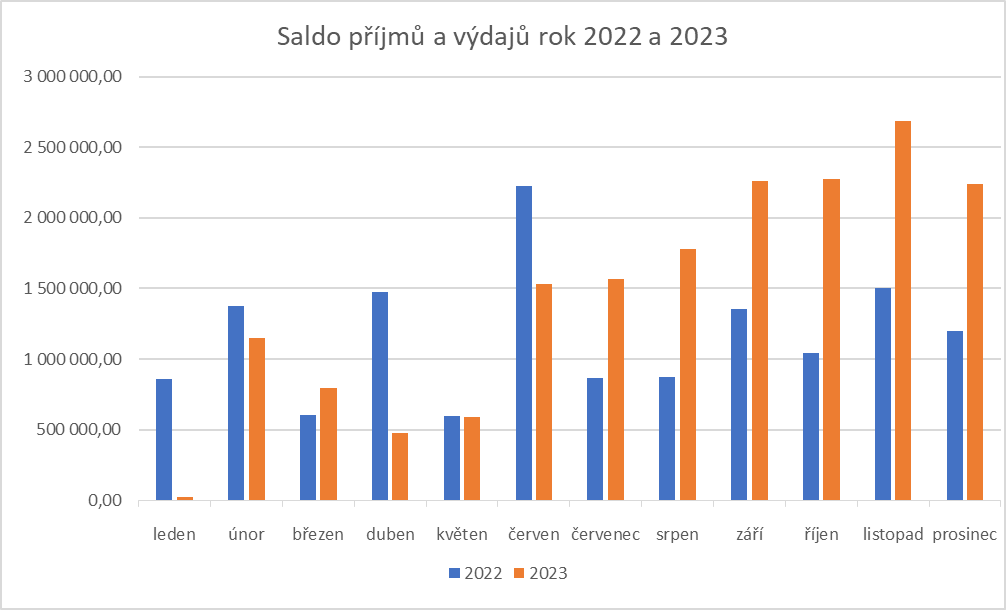 Saldo hospodaření dosažené za sledované období má přímý dopad do kategorie Financování a ve skutečnosti se projevuje snížením potřeby zapojení finančních prostředků z minulých let pro vyrovnání rozpočtového deficitu. Jedná se o položku „Změna stavu na bankovních účtech“.Tabulka č. 3: Financování k 31. 12. 2023 (v tis. Kč)K 31. 12. 2023 byly na peněžních účtech kraje a v pokladně vykázány tyto zůstatky: bankovní účty fondů 5 487 689,17 tis. Kč,běžné účty 1 464 234,80 tis. Kč,účty projektů 216 445,78 tis. Kč,pokladna 105,76 tis. Kč.Jihočeský kraj tak na konci roku 2023 disponoval zůstatkem prostředků na účtech, fondech a v pokladně ve výši 7 168 475,51 tis. Kč. Na termínovaných vkladech a depozitním účtu bylo ke stejnému datu deponováno celkem 7 387,11 tis. Kč. Celkový zůstatek veškerých finančních prostředků kraje tak k 31. 12. 2023 činil 7 175 862,62 tis. Kč.Příjmy, výdaje a financování krajeÚdaje o plnění rozpočtu kraje vycházejí z účetních a finančních výkazů k datu 31. 12. 2023.Tabulka č. 4: Struktura a plnění příjmů a výdajů k 31. 12. 2023 (v tis. Kč)Daňové příjmy jsou tvořeny především daňovými výnosy, jejichž podíly vyplývají ze zákona o rozpočtovém určení daní a ze správních činností (tzn. včetně správních poplatků a licencí). K 31. 12. 2023 byly tyto příjmy naplněny na 100,94 % v celkové výši 9 454 083,43 tis. Kč. Téměř celý objem těchto daňových příjmů (99,28 %) je tvořen příjmy ze sdílených daní, jejichž složení je blíže specifikováno v tabulce č. 5.Nedaňové příjmy dosáhly objemu 737 472,54 tis. Kč a k 31. 12. 2023 byly naplněny na 112,65 %.Jejich výše byla dána zejména:přijatými úroky 300 723,49 tis. Kč,splátkami půjčených prostředků 206 564,15 tis. Kč,odvody příspěvkových organizací 116 547,17 tis. Kč,přijatými vratkami transferů a ostatními příjmy z finančního vypořádání 57 179,64 tis. Kč,příjmy z podílů na zisku a dividend 19 202,00 tis. Kč,přijatými sankčními platbami 13 547,39 tis. Kč,přijatými neinvestičními příspěvky a náhradami 9 595,76 tis. Kč,příjmy z vlastní činnosti (olympiáda dětí a mládeže) 5 948,76 tis. Kč,příjmy z pronájmu majetku 5 266,94 tis. Kč,příjmy z pojistných plnění 2 836,70 tis. Kč.Kapitálové příjmy ve výši 37 190,50 tis. Kč tvořily příjmy z prodeje pozemků a ostatních nemovitostí včetně jejich částí a k 31. 12. 2023 byly naplněny na 105,35 %. Největší podíl na těchto příjmech je tvořen prodejem „Chaty Mládí“ (30 300,00 tis. Kč).Přijaté transfery v objemu 16 036 001,27 tis. Kč byly k 31. 12. 2023 naplněny na 100,00 %. Rozhodující objem tvoří ostatní neinvestiční transfery ze státního rozpočtu ve výši 14 226 769,48 tis. Kč, z nichž nejvyšší podíl představuje dotace MŠMT na přímé náklady na vzdělávání (11 477 956,45 tis. Kč). K dalším významným transferům, přijatým v roce 2023, patří zejména neinvestiční dotace na sociální služby (1 656 328,85 tis. Kč).Souhrn daňových, nedaňových a kapitálových příjmů tvoří vlastní příjmy kraje, které k 31. 12. 2023 představují objem 10 228 746,48 tis. Kč. Výrazně převažující částí (91,76 %) těchto vlastních příjmů jsou příjmy ze sdílených daní (tabulka č. 5), které kraj inkasuje dle zákona č. 243/2000 Sb., o rozpočtovém určení daní, a které k uvedenému datu činily 9 385 822,71 tis. Kč.Přehled o příjmech z jednotlivých sdílených daní za rok 2023 je zřejmý z následující tabulky:Tabulka č. 5: Příjmy ze sdílených daní k 31. 12. 2023 (v tis. Kč)Graf č. 2: Podíl jednotlivých sdílených daní k 31. 12. 2023 (v tis. Kč) 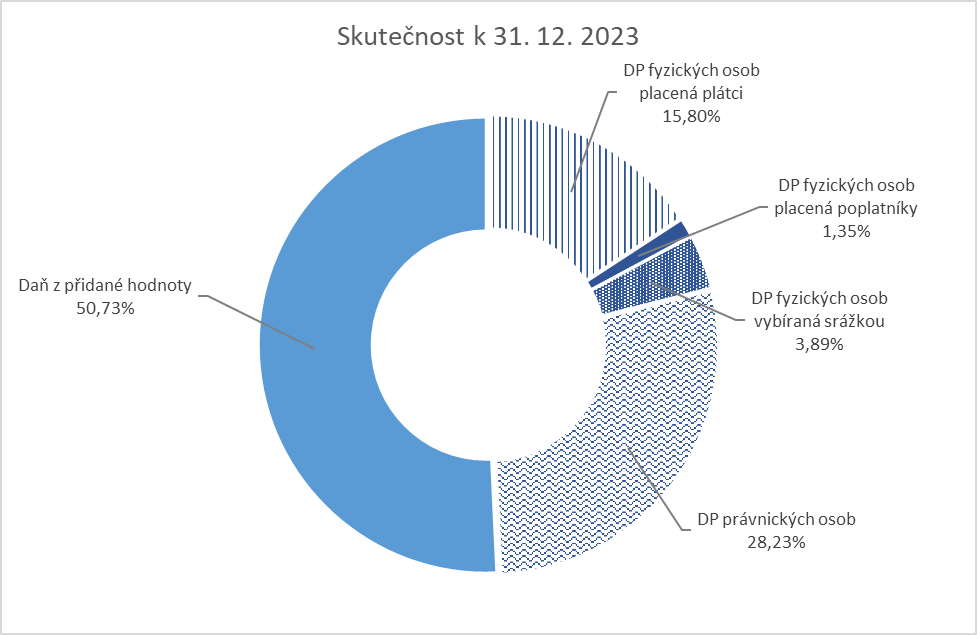 Běžné výdaje v objemu 20 407 887,01 tis. Kč byly k 31. 12. 2023 čerpány na 97,30 % upraveného rozpočtu. Nejvýznamnějšími výdajovými položkami byly:transfery obcím a jejich zřizovaným organizacím 8 051 298,07 tis. Kč,transfery zřízeným příspěvkovým organizacím kraje 7 727 167,98 tis. Kč,transfery soukromoprávním subjektům (právnické osoby, spolky, obecně prospěšné společnosti, neziskové organizace apod.) 3 375 688,91 tis. Kč,platy, odměny a související odvody 386 455,82 tis. Kč,poskytnuté náhrady (náhrady škod způsobených zvláště chráněnými živočichy a ubytování občanů Ukrajiny) 278 785,15 tis. Kč,nákup služeb 191 328,04 tis. Kč,transfery veřejným rozpočtům (platba daní, poplatků, finanční vypořádání) 148 332,91 tis. Kč,neinvestiční půjčené prostředky 98 007,66 tis. Kč, opravy a udržování 73 168,27 tis. Kč,transfery do zahraničí 17 761,13 tis. Kč,dary a transfery obyvatelstvu 17 682,57 tis. Kč,nákup materiálu 14 148,44 tis. Kč,nákup vody, paliv a energie 11 230,00 tis. Kč,vratky dotací zpět poskytovateli 3 779,09 tis. Kč,cestovné 3 466,44 tis. Kč,pohoštění 3 456,95 tis. Kč,věcné dary 2 000,09 tis. Kč,ostatní nákupy j. n. 1 184,00 tis. Kč,transfery veřejným vysokým školám 1 125,00 tis. Kč.Kapitálové výdaje ve výši 3 614 958,43 tis. Kč byly k 31. 12. 2023 čerpány na 77,53 % upraveného rozpočtu, přičemž se jednalo o následující výdaje:pořízení dlouhodobého hmotného majetku 2 025 999,03 tis. Kč,transfery zřízeným příspěvkovým organizacím 514 336,38 tis. Kč,transfery obcím 340 337,90 tis. Kč,transfery nepodnikajícím fyzickým osobám (Nová zelená úsporám) 210 874,43 tis. Kč,nákup akcií a majetkových podílů 189 200,00 tis. Kč,pořízení dlouhodobého nehmotného majetku 139 095,64 tis. Kč, půjčené prostředky zřízeným příspěvkovým organizacím 132 470,55 tis. Kč,transfery soukromoprávním subjektům (fyzické a právnické osoby, spolky…) 51 659,20 tis. Kč,pozemky 10 435,82 tis. Kč.Nedočerpané kapitálové výdaje v celkovém objemu 1 047 671,17 tis. Kč představují 22,47 % upraveného rozpočtu. S využitím principu převoditelnosti bylo z tohoto objemu převedeno do rozpočtu roku 2024 celkem 779 886,64 tis. Kč. Nejvýznamnější nedočerpané a nepřevedené kapitálové výdaje: úspory při realizaci investičních akcí financovaných v rámci evropských projektů – oblast školství 1 051,44 tis. Kč (Gymnázium Dačice - Přístavba budovy Gymnázia Dačice), oblast životního prostředí 4 000,00 tis. Kč (Snížení emisí z lokálního vytápění domácností (kotlíkové dotace) v Jihočeském kraji III), oblast dopravy 90 188,64 tis. Kč (Obchvat Kaplice - II. etapa; Vltavská cyklostezka – Loučovice, náhon), oblast územního rozvoje 24 461,48 tis. Kč (Digitální technická mapa Jihočeského kraje; rezerva projektů EU),nedočerpané výdaje v souvislosti se zařazením akcí k financování z dotačních prostředků SFDI 133,5 mil. Kč (Most ev. č. 136-007 Mlýny, Most ev. č. 603-094 u Vitína, Most ev.č. 14214-2 přes Černý potok u obce Dub, Most ev.č.409-005 v obci Nuzbely, Modernizace silnice II/141 - průtah Volary, Modernizace silnice III/1763 průtah obce Zahorčice u Lnář, Rek. komunikace III/15811 Pohorská Ves - II. etapa, Rekonstrukce sil. III/14539 Strakonická, Most ev.č. 13510-4 v obci Rybova Lhota, Most ev. č. 12841-1 přepad z rybníka před Pluhovým Žďárem, Lidická konec ČB - Včelná = Modernizace silnice III/00354 konec Rožnova - Jižní tangenta), 3 656,77 tis. z výdajů na vyhlašovanou dotační politiku - nevyčerpaná částka je složená z vratek v průběhu roku a částek ze smluv, ze kterých žadatelé odstoupili,8 595,17 tis. Kč úspora z nerealizované akce Úpravy IV. patra budovy krajského úřadu objektu E. Finanční nároky a krytí: nejsouVyjádření správce rozpočtu: předkladatel je centrálním správcem rozpočtuNávrh projednán (stanoviska): materiál byl v totožné podobě projednán a vzat na vědomí Radou Jihočeského kraje na jednání dne 11. 4. 2024 usnesením č. 492/2024/RK-87 a dále byl předložen na 29. jednání Finančního výboru Zastupitelstva Jihočeského kraje dne 15. 4. 2024.PŘÍLOHY:Bilance a přehled vybraných ukazatelů za rok 2023 (202312_sledovani_rozpoctu.pdf)Výkaz pro hodnocení plnění rozpočtu územních samosprávných celků, dobrovolných svazků obcí a regionálních rad (Výkaz FIN 2-12M) za období 12/2023 (Výkaz Fin 2-12M.pdf) – příloha je k dispozici, vzhledem k rozsahu, pouze v elektronické podoběZodpovídá: vedoucí OEKO - Ing. Ladislav StaněkTermín kontroly: 25. 4. 2024Termín splnění: 25. 4. 2024Datum jednání:25. 04. 2024Bod programu:72Číslo návrhu:110/ZK/24110/ZK/24110/ZK/24Název bodu:Plnění rozpočtu za rok 2023Plnění rozpočtu za rok 2023Plnění rozpočtu za rok 2023Předkladatel:Ing. Tomáš HajdušekZpracoval:OEKOVedoucí odboru:Ing. Ladislav StaněkUkazatelSchválený rozpočetUpravený rozpočetSkutečnost
31. 12. 2023% plnění URPříjmy celkem24 492 722,6026 091 659,8126 264 747,74100,66Výdaje celkem25 843 486,7025 636 529,8724 022 845,4493,71Saldo příjmů a výdajů (+/-)-1 350 764,10455 129,942 241 902,30*MěsícPříjmyVýdajeSaldo příjmůMěsícPříjmyVýdajea výdajůleden890 016,50864 968,73+25 047,77únor4 536 359,813 386 758,35+1 149 601,46březen7 785 240,606 987 582,26+797 658,34duben8 486 067,428 006 262,79+479 804,63květen11 281 367,4410 694 259,02+587 108,42červen15 229 158,7313 699 656,29+1 529 502,44červenec16 964 723,1015 396 221,31+1 568 501,79srpen17 912 745,0316 133 020,31+1 779 724,72září21 026 342,2718 766 987,08+2 259 355,19říjen21 915 210,9919 639 611,01+2 275 599,98listopad24 326 111,7221 643 621,13+2 682 490,59prosinec26 264 747,7524 022 845,45+2 241 902,30UkazatelSchválený rozpočetUpravený rozpočetSkutečnost
31. 12. 2023% plnění URZměna stavu na bankovních účtech+1 350 764,10-455 129,94-2 242 105,25 *Operace nemající charakter P a V+0,00+0,00+1,18*Nereal. kurz. rozdíly pohyb. na deviz. účtech+0,00+0,00+201,77*Financování celkem (+/-)+ 1 350 764,10-455 129,94-2 241 902,30*UkazatelSchválenýrozpočetUpravenýrozpočetSkutečnost31. 12. 2023% plnění URDaňové příjmy8 635 470,009 365 706,679 454 083,43100,94Nedaňové příjmy369 996,64654 648,52737 472,54112,65Kapitálové příjmy700,0035 303,3637 190,50105,35Přijaté transfery15 486 555,9616 036 001,2616 036 001,27100,00Příjmy celkem24 492 722,6026 091 659,8126 264 747,74100,66Běžné výdaje21 106 997,5420 973 900,2720 407 887,0197,30Kapitálové výdaje4 736 489,164 662 629,603 614 958,4377,53Výdaje celkem25 843 486,7025 636 529,8724 022 845,4493,71Saldo příjmů a výdajů (+/-)-1 350 764,10455 129,942 241 902,30*UkazatelSchválený rozpočetUpravený rozpočetSkutečnost31. 12. 2023% plnění URDP fyzických osob placená plátci1 400 000,001 500 000,00    1 482 540,55    98,84DP fyzických osob placená poplatníky80 000,00110 000,00       126 542,01    115,04DP fyzických osob vybíraná srážkou270 000,00370 000,00       365 076,46    98,67DP právnických osob 1 950 000,002 600 000,00    2 649 268,73    101,89Daň z přidané hodnoty4 900 000,004 720 000,00    4 762 394,96    100,90Celkem příjmy ze sdílených daní8 600 000,009 300 000,009 385 822,71100,92